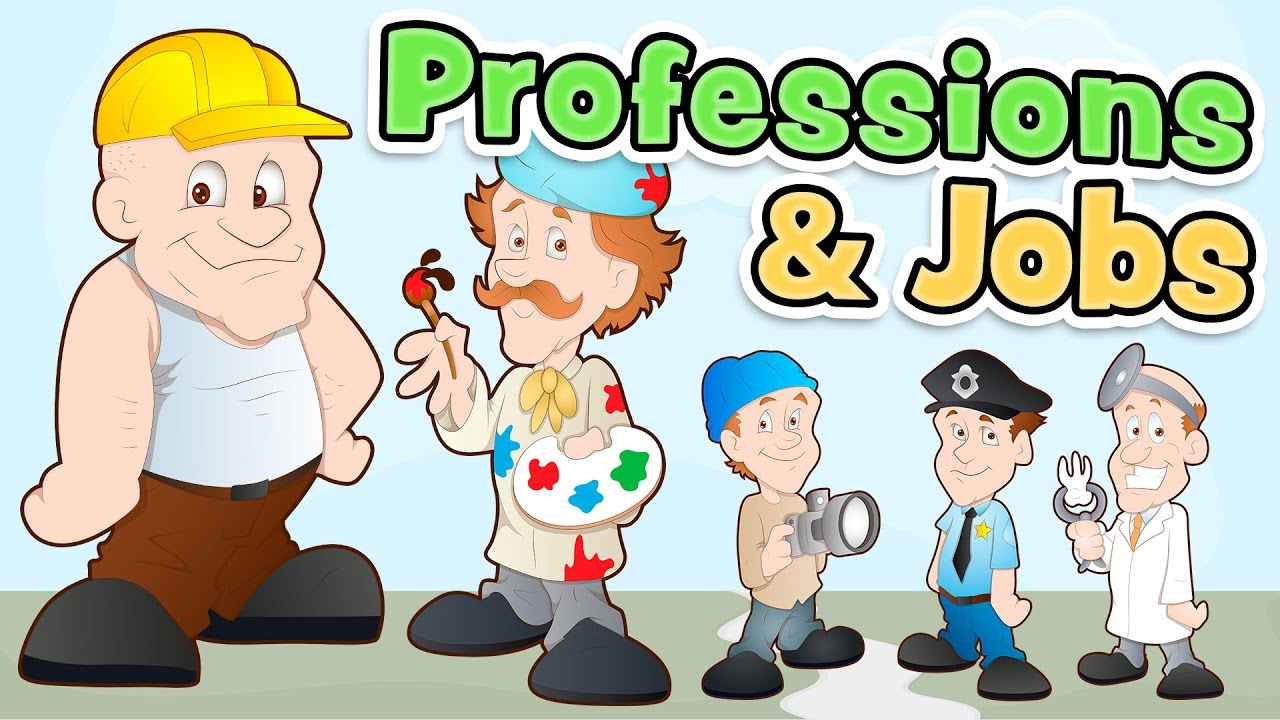 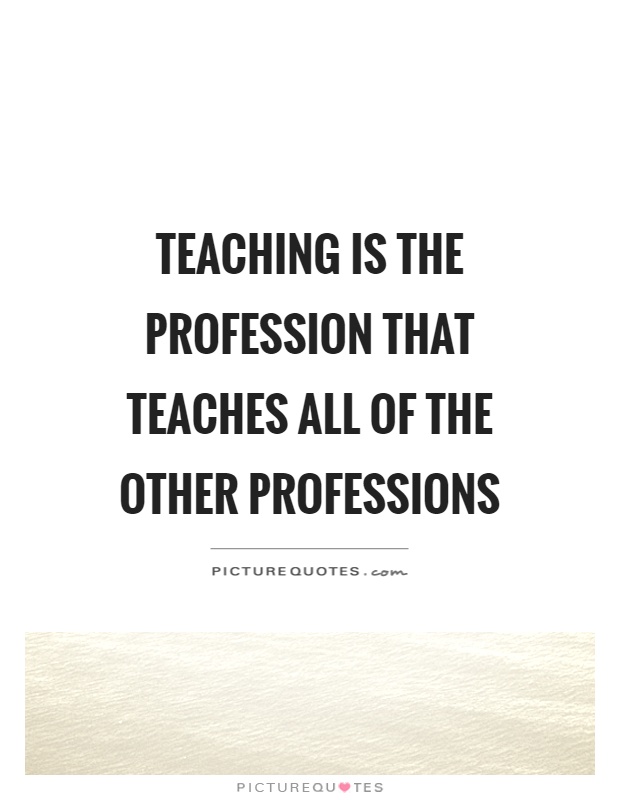 Exercise 1. Watch the video and do the tasks.<iframe width='640' height='480' src='https://en.islcollective.com/video-lessons/embed/85723' frameborder='0' allowfullscreen></iframe>Exercise 2. Watch the video and answer the questions afterwards.<iframe width="560" height="315" src="https://www.youtube.com/embed/R69YKFmlcnA" frameborder="0" allow="accelerometer; autoplay; encrypted-media; gyroscope; picture-in-picture" allowfullscreen></iframe>1. Why do we need to work?2. What job did you dream of in your childhood?3. What is the most exciting job?4. What is the most boring job?5. Is it better to be a boss or a subordinate?6. Is housework a real work?7. What salary do you want to earn?8. What do you like about your present job?9. What don’t you like about your present job?10. What would life be like if we didn’t have to work?Exercise 3. Watch the video and do the tasks.<iframe width='640' height='480' src='https://en.islcollective.com/video-lessons/embed/58805' frameborder='0' allowfullscreen></iframe>Exercise 4. Watch the video and answer the questions.<iframe width='640' height='480' src='https://en.islcollective.com/video-lessons/embed/4560' frameborder='0' allowfullscreen></iframe>Exercise 5. Answer the questions.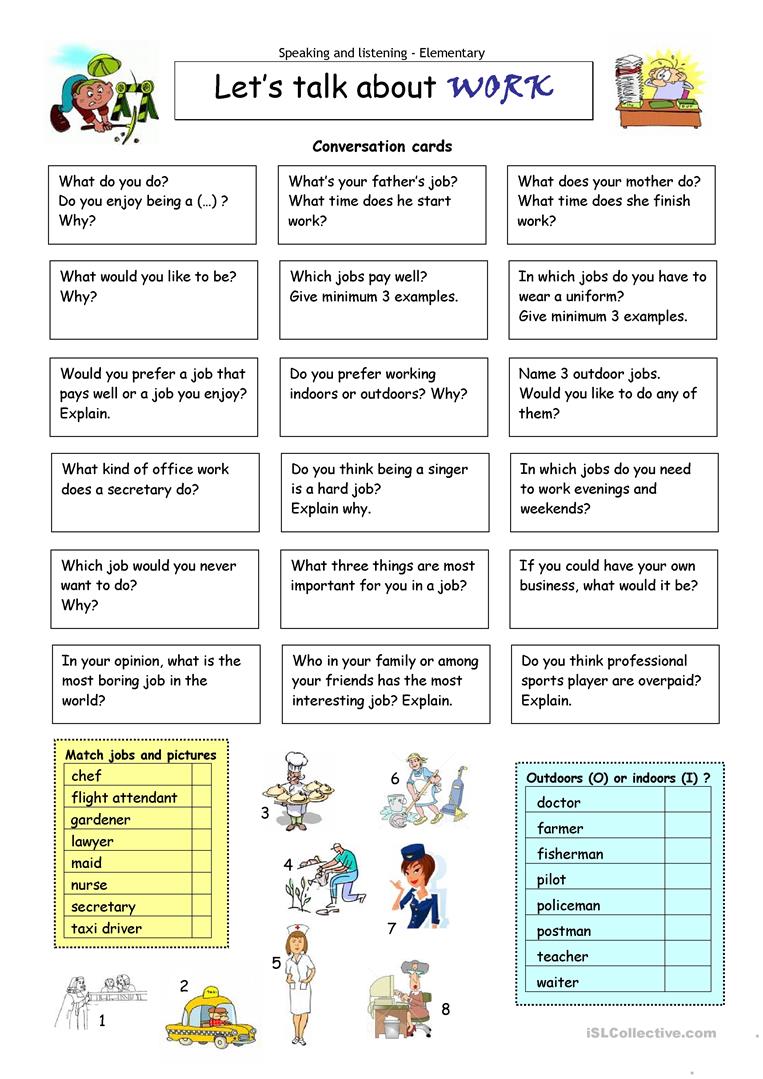 